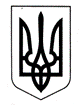 УКРАЇНАХАРКІВСЬК А ОБЛАСНА РАДАКОМУНАЛЬНИЙ ЗАКЛАД «ХАРКІВСЬКИЙ ФАХОВИЙ КОЛЕДЖ СПОРТИВНОГО ПРОФІЛЮ» ХАРКІВСЬКОЇ ОБЛАСНОЇ РАДИНАКАЗ 10.06.2022				            Харків					№53-уПро переведення учнів 8 класівна наступний рік навчанняВідповідно Закону України «Про освіту», Закону України «Про загальну середню освіту», Порядку переведення учнів (вихованців) загальноосвітнього навчального закладу на наступний рік навчання, затвердженого наказом Міністерства освіти і науки України від 14.07.2015 № 762 (зі змінами), на підставі річного оцінювання та рішенням педагогічної ради від 10.06.2022 протокол № 4,НАКАЗУЮ:Перевести до 9 класу таких учнів:8   класБожкову Злату Сергіївну,Бабаєву Дар’ю Євгенівну,Бабака Данііла Сергійовича,Бахмутського Данііла Артемовича,Буслова Михайла Юрійовича,Валуйського В’ячеслава Євгеновича,Ващенка Михайла Івановича,Велікоданова Микити Віталійовича,Виржиковського Сергія Володимировича,Волошина Віталія Михайловича,Гайдаржи Вікторію Русланівну,Гаркушу Ярослава Олеговича,Дубінського Віктора Романовича,Дику Дар’ю Данилівну,Єфімова Данііла Володимировича,Заднепрянського Володимира Сергійовича,Клименка Святослава Віталійовича,Ковальського Ярослава Олександровича,Косяка Владислава Андрійовича,Кузьменко Анни Андріївни,Лавошника Михайла Олександровича,Лісового Микита Романовича,Маторіну Алісу Геннадіївну,Нікітюка Даніїла Андрійовича,Петренка Назара Михайловича,Погостінського Мирона Кириловича,Подороного Руслана Євгеновича,Рубцова Олександра Володимировича,Сурмачевську Віталіну Віталіївну,Сурмачевську Дар’ю Віталіївну,Тільного Костянтина Юрійовича,Турчанінова Михайла Кириловича,Тюріна Владислава Валерійовича,Трикур Олександру Василівну,Червонного Тімофія Олександровича.Класному керівнику 8 класу Книш Наталії Володимирівні:Оформити учням табелі успішності за 2021/2022 навчальний рік  	  										до 10.06.20222.2. Заповнити особові справи учнівдо 14.06.20222.3. Зробити записи про переведення учнів у класному журналідо 14.06.2022Методисту Стець Наталі Вікторівні:Зробити записи про переведення учнів в алфавітній книзідо 14.06.2022Контроль за виконанням цього наказу покладаю на виконуючого обов’язки заступника директора з навчальної роботи Степуру О.О.Директор коледжу		підписано				А.М. ПоповЗ наказом ознайомлені:В.о. заступника директора з навчальної роботи			підпис			О.О. СтепураМетодист 					підпис			Н.В. СтецьКласний керівник			підпис			Н.В. Книш